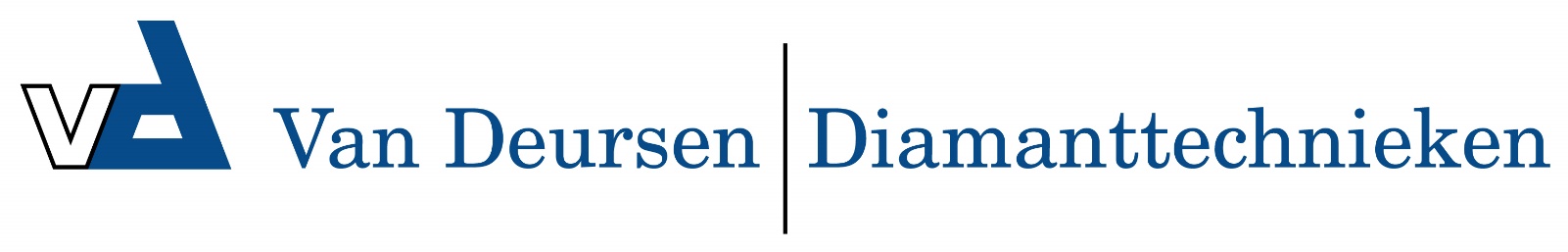 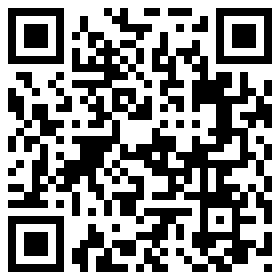 60046D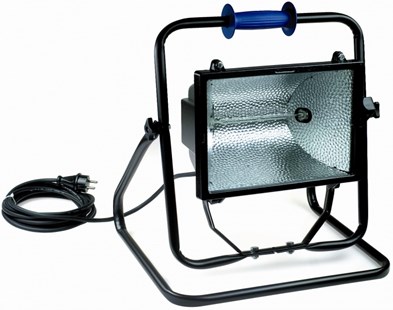 Halogeenarmatuur 1000W VFSklasse II - 230V - 10m kabel
op verstelbaar statief VFSHalogeen armaturen klasse II zijn zowel geschikt voor permanente opstelling als voor gebruik op de werkvloer binnen handbereik. Hierdoor zijn deze armaturen uitermate geschikt voor gebruik in de bouw. Technische gegevens:Artikelnummer60.046DEAN code8713265014287MerkEuroluxSpanning230 VoltKabel10 meterKabelsoortH07RN-F (neopreen)Aders/doorsnede2 x 1,0 mm²ContactstopspatwaterdichtLichtbron1000 WattLamphouderR7sStandaardVFS kantelbare standaardKleurzwartBeschermklasseII (dubbel geïsoleerd)BeschermingsgraadIP 54KeurKEMA-KEURAfmetingen (hxbxd)370x290x435 mmGewicht5,7 kgLumen22000